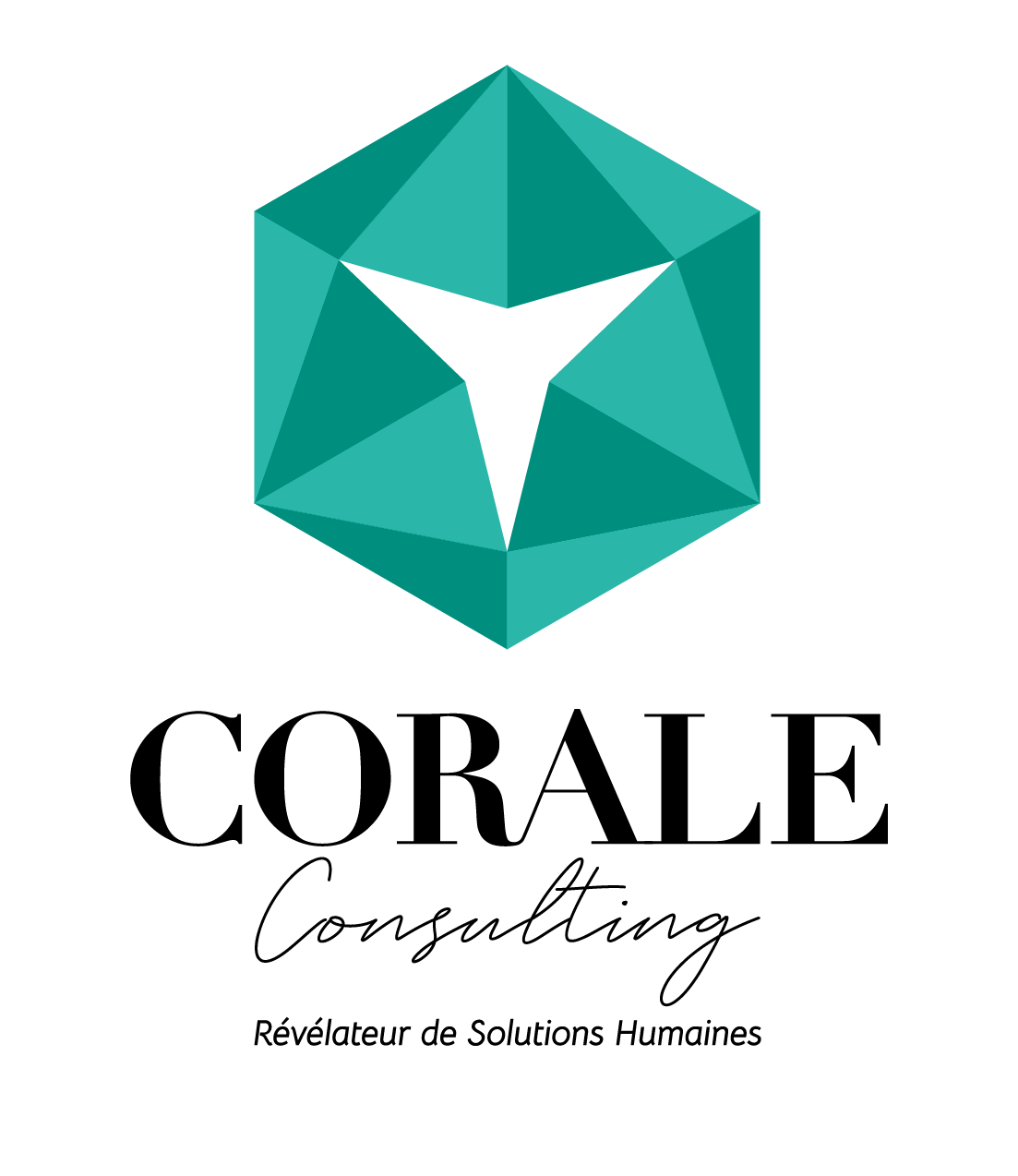 PROGRAMME DE FORMATION EN PRÉSENTIELAMÉLIORATION DE LA COMMUNICATION AU SEIN D’UNE ÉQUIPEOBJECTIFS PEDAGOGIQUES Adapter sa communication au profil de son interlocuteur Être assertif dans ses relations interpersonnelles Identifier les styles relationnels pour s’adapter selon les personnalités et les situations Analyser ses habitudes comportementales Reconnaitre les émotions en jeu dans la relation à l’autre Décrypter la communication non verbale de ses interlocuteurs Connaitre son mode de fonctionnement en situation de stress Adopter les comportements adéquats Savoir comment agir en situation de stress Être à l’écoute de soi et des autres Identifier les obstacles à la communication coopérative Écouter sans s’effacer, s’exprimer sans agresser Transformer les désaccords en opportunité́́ de dialogue Détecter les situations difficiles pour y apporter rapidement une solution Apprendre à dire non en se respectant et en respectant les autres Exprimer son point de vue tout en respectant celui des autres PUBLIC CONCERNÉCette formation s’adresse à tous. La seule condition est de travailler ou d’avoir travaillé en équipe. Modalités d’inscription : Session en intra entreprise et sur demande.Les demandes d’inscription sont à formuler 15 jours avant le début de la formation. Contact : Mme Séverine Corale Tel : 06.17.98.20.38 adresse mail severine@corale-consulting.com ou sur la partie « contact » du site internet www.corale-consulting.comFormation accessible aux personnes en situation de handicap ou présentant un trouble de santé invalidant: Réalisation d’un entretien téléphonique préalable et envoi d’un questionnaire par mail invitant les stagiaires à préciser s’ils ont besoin d’aménagements spécifiques en lien avec leur situation de handicap. La personne ressources handicap s’emploiera à rechercher, avec les personnes concernées, les moyens de compensation qui leur seront adaptés.Ce plan de formation peut être modifié pour être adapté à l’évolution des stagiairesPRÉ-REQUISPas de pré-requisEFFECTIF : de 1 à 15 stagiairesCONTENU DE LA FORMATIONJour 1 : Introduction à la communication inter personnelleConnaitre les principes de base de la communicationSchéma et règles de base de la communication : émetteur, message, récepteur, interférences. Dire n'est pas communiquer. Les éléments clés d'une communication efficace. Les positions de vie : instaurer un contrat gagnant-gagnant avec soi-même et les autres. Comprendre sa propre vision du monde : "la carte n'est pas le territoire". Les obstacles cognitifs. Comprendre et gérer ses émotions en entrepriseComprendre le fonctionnement du cerveau relationnel, émotionnel et social Identifier les zones de perception (émotion, pensée, action) et comprendre les types d'intelligence développés Comprendre et accepter ses émotions et celles des autres Jour 2 : La gestion du stress Identification des facteurs de stress en entreprise Comprendre le processus biologique du stress Analyser ses réactions et ses limites face au stress Repérer les signaux d’alarme en amont La communication non violente Comprendre les leviers de la communication non violente Identifier les freins d’une communication coopérative Appréhender le processus de la CNV en 4 étapes  Jour 3 : l’intelligence relationnelle en situation difficile Détecter les relations difficiles pour soi et éviter le triangle dramatique Gérer les conflits : distinguer la personne de son comportement Savoir dire non Apposer et non opposer son point de vue DURÉE DE LA FORMATIONET MODALITÉS D’ORGANISATION3 jours en présentiel dans les locaux de l’entrepriseSoit21 heures de formation HORAIRES : 9h-13h/14h-17hLa durée de la formation, son contenu peuvent être adaptés en fonction des besoins spécifiques de l’entreprise et des apprenantsMOYENS ET MÉTHODES PÉDAGOGIQUESMise en situation sur les positions de vieJeu de rôle sur les émotionsMise en situation des contextes de stress spécifiquesJeu de rôle CNVJeu de rôle triangle dramatique ou «  triangle de Karpman »Mise en situation d’un conflit et de sa résolution LIEU DE LA FORMATION Réalisée sur le site du client en intra entreprise PROFIL DU FORMATEURCorale Séverine formatrice spécialisée commerce/management Présidente de Corale Consulting depuis septembre 2020Coach professionnelle certifiée RNCPMaster 2 de Commerce InternationalMaster 2 métiers de la formationA enseigné dans le supérieur (Bac +2 à Bac+5) le management, le commerce et l’économieD.U Prévention des risques psychosociaux et qualité de vie au travailMaster en P.N.L MOYENS TECHNIQUES & PÉDAGOGIQUESAccueil des stagiaires dans une salle dédiée à la formationDocuments supports de la formation projetésExposés théoriquesÉtude de cas concretsLivret de formation en version numériqueVidéo, power point, ordinateur et tablette Dispositif de suivi de l’exécution des résultats de la formationFeuilles de présenceQuestions oralesMises en situationFormulaires d’évaluation de la formationCertificat de réalisation de l’action de formationQuestionnaire intégrant des mises en situationAteliers pratiques sur la communication inter personnelle, les émotions, le stress, la gestion de conflitÉvaluation des acquisitions des compétences acquises via un questionnaire intégrant des mises en situationTARIF 1200€ TTC/ stagiaire